Mme. Alyshia Rooneyarooney@cefsk.caMme. Alyshia Rooneyarooney@cefsk.ca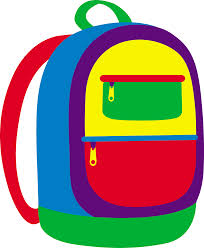 Un sac à dos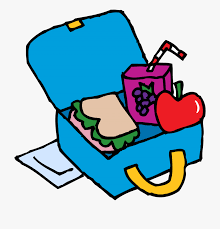 Une boîte à dîner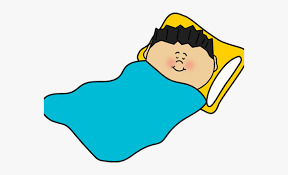 Une couverture et un coussin pour la sieste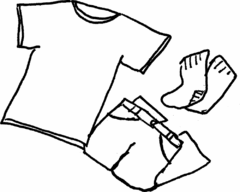 Des vêtements de rechange(pantalon, bas, chandail)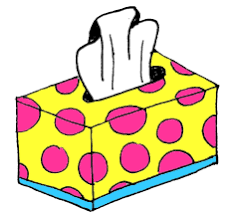 2 boîte de mouchoirs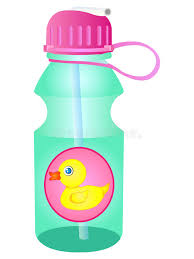 Une bouteille d’eau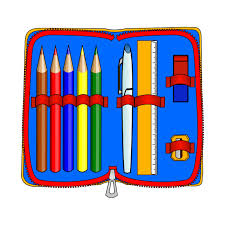 Étuis à crayons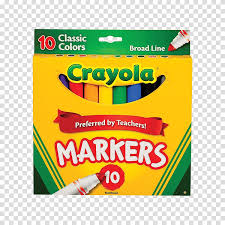 2 paquet de marqueurs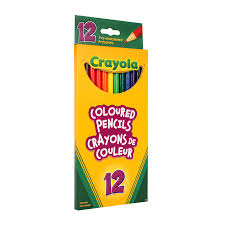 1 boite de crayons de couleur en bois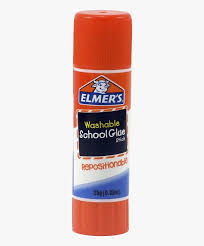 3 bâtons de colle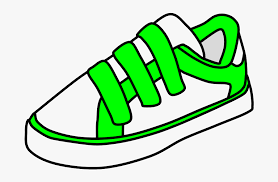 Soulier Velcro pour l’intérieur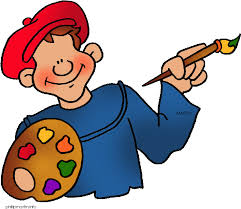 Chemise de peinture Large backpackLunch kitBlanket and small pillow for nap timeChange of clothes to be used in case of an accident2 Kleenex boxesWater bottlePack of pencil crayons2 packs of markers3 glue sticksIndoor shoes with VelcroPaint shirtPencil case